ASUHAN KEPERAWATAN JIWA DENGAN MASALAH KOPING INDIVIDU PADA KLIEN PENGGUNA NAPZA DI RSJ DR. RADJIMAN WEDIODININGRAT LAWANG (Asuhan Keperawatan)KARYA TULIS ILMIAHEVA APRILIYA SUTIYONONIM: P17210171020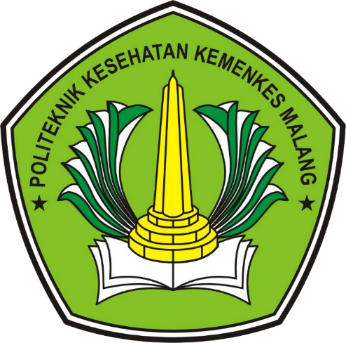 KEMENTRIAN KESEHATAN RIPOLITEKNIK KESEHATAN KEMENKES MALANGJURUSAN KEPERAWATAN PROGRAM STUDI D-III KEPERAWATAN MALANG2020ASUHAN KEPERAWATAN JIWA DENGAN MASALAH KOPING INDIVIDU PADA KLIEN PENGGUNA NAPZA DI RSJ DR. RADJIMAN WEDIODININGRAT LAWANG(Asuhan Keperawatan)Karya tulis ilmiah studi kasus ini disusun sebagai salah satu persyaratan meneyelesaikan Program Pendidikan Diploma III Keperawatan di Program Studi Diploma III Keperawatan Malang Jurusan Keperawatan Politeknik Kesehatan Kemenkes MalangKARYA TULIS ILMIAHEVA APRILIYA SUTIYONONIM: P17210171020KEMENTRIAN KESEHATAN RIPOLITEKNIK KESEHATAN KEMENKES MALANGJURUSAN KEPERAWATAN PROGRAM STUDI D-III KEPERAWATAN MALANG2020